INSCENÁCIA V ZNAMENÍ SHAKESPEARA V ŠTÚDIU 1!Študenti bábkarskej tvorby vytvorili adaptáciu hry Titus Andronicus od renesančného autora alžbetínskeho divadla Williama Shakespeara. Zámerom tvorcov inscenácie bolo prispôsobiť obsiahly Shakespearov text pre bábkovú formu a vyňať z neho hlavnú esenciu. Hlavnou témou sa v prepise Mateja Trubana a Veroniky Trokšiarovej stala téma pomsty. Jej následky, rovnako ako Shakespeare, nechali vyústiť do tragédie obrovských rozmerov. Jednotlivci vedú svoje vražedné nutkania do krajností, ich motiváciou je preliať krv. Zákony prestávajú existovať, nemajú žiadnu platnosť.  Inscenácia v sebe spája bábkovú formu divadla, pohybové divadlo a vizuálny zážitok.V inscenácii ANDRONICUS v réžii Veroniky Trokšiarovej, sa predstavia o 19:00  študenti 3. ročníka odboru bábkoherectvo v priestoroch Štúdia 1 na Zochovej ulici č. 1.Prvá premiéra: 19.12.2018 o 19:00
Prvá repríza: 15.2.2019 o 19:00
Miesto: Štúdio 1 (Zochova 1, Bratislava) 
Vstupenky si môžete rezervovať na  rezervacie@divadlolab.sk, alebo 0910664180Réžia: 					Veronika Trokšiarová
Dramaturgia: 				Matej Truban
Scéna/Kostýmy/Svetelný dizajn:	Michaela Zajačková, Sára Bahúlová	
Pohybová spolupráca:		Mgr. Art, Dušan Musil, PhD.			
Produkcia: 				Karin JakabovičováObsadenie:  René Sorád, Michaela Dzamková, Ondrej Gajdoš, Lukáš Takáč, Ľuboš Janák, Lukáš Takáč, Ondrej Gajdoš, Ivana Lechmanová, Nikola Wöllnerová, Mária GašparovičovaKontaktná osoba: Karin Jakabovičová, email: kaja.jakabovicova@gmail.com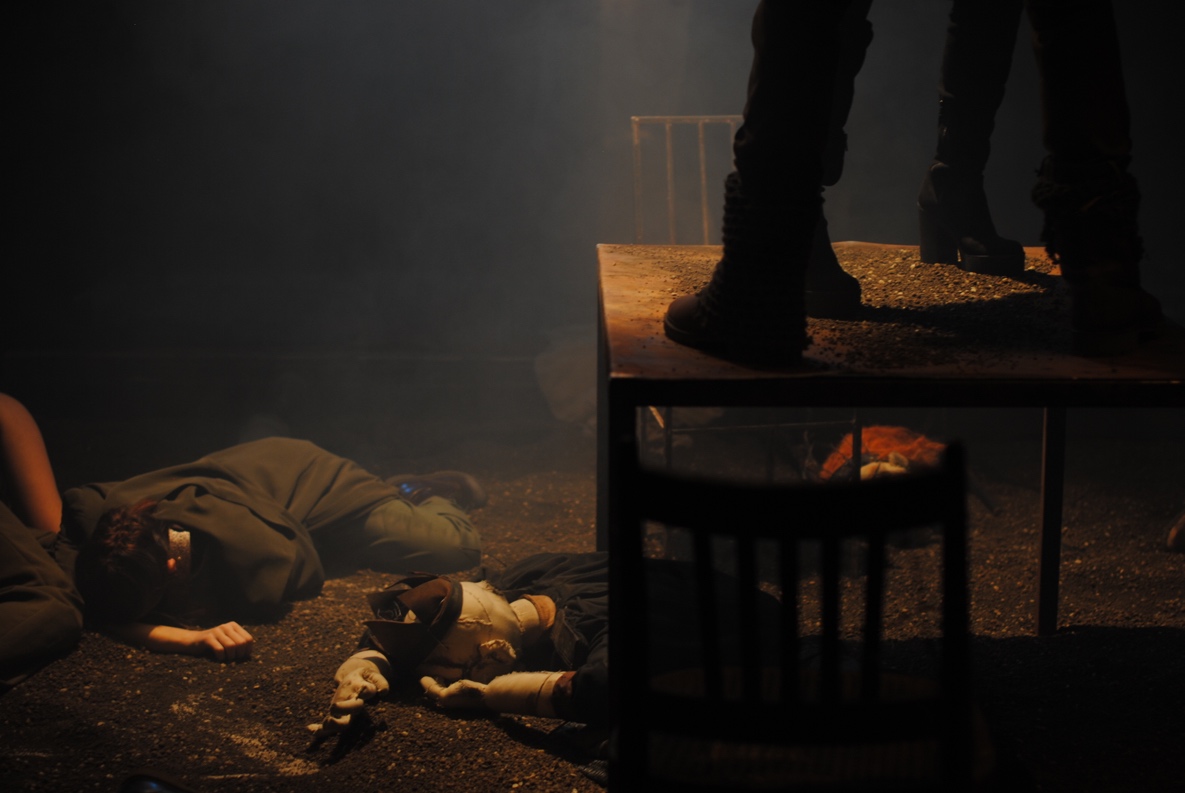 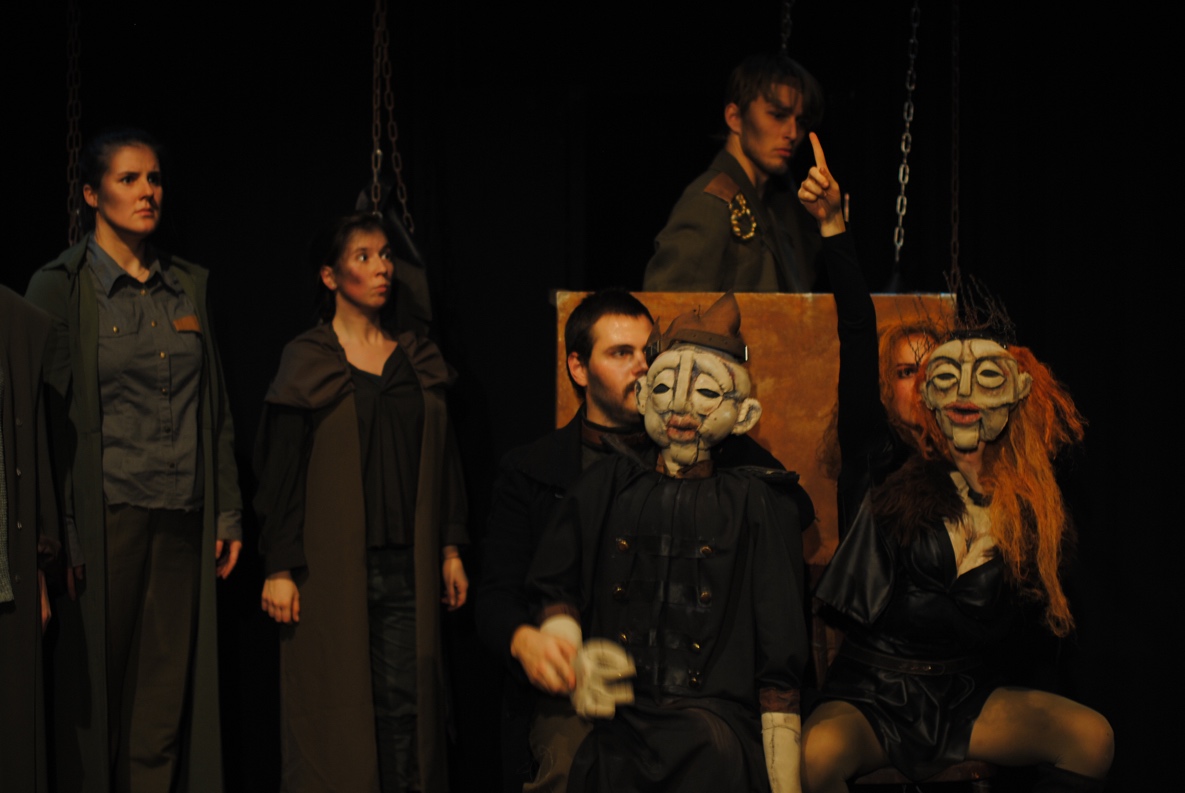 